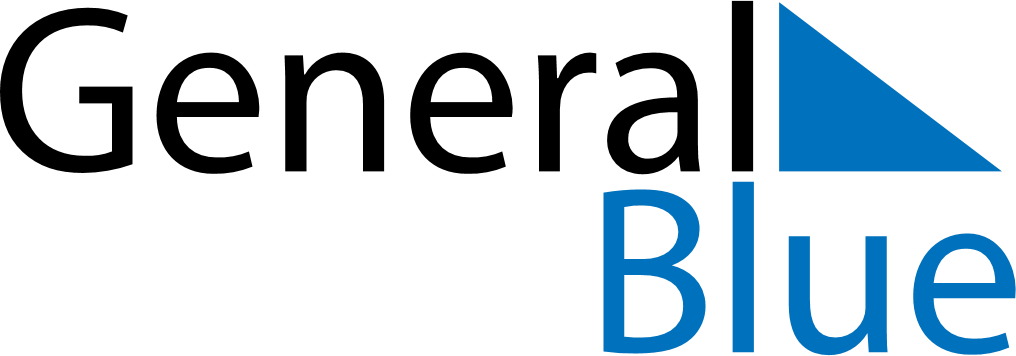 Quarter 4 of 2022Cabo VerdeQuarter 4 of 2022Cabo VerdeQuarter 4 of 2022Cabo VerdeQuarter 4 of 2022Cabo VerdeQuarter 4 of 2022Cabo VerdeOctober 2022October 2022October 2022October 2022October 2022October 2022October 2022SUNMONTUEWEDTHUFRISAT12345678910111213141516171819202122232425262728293031November 2022November 2022November 2022November 2022November 2022November 2022November 2022SUNMONTUEWEDTHUFRISAT123456789101112131415161718192021222324252627282930December 2022December 2022December 2022December 2022December 2022December 2022December 2022SUNMONTUEWEDTHUFRISAT12345678910111213141516171819202122232425262728293031Nov 1: All Saints’ DayDec 25: Christmas Day